Supporting InformationSynthesis of poly(styrene-acrylates-acrylic acid) microspheres and its chemical composition towards colloidal crystal filmsLuis A. Ríosa, Angel Licea-Claveriea, F. Paraguay-Delgadob, Norma A. Cortez-Lemusa*aCentro de Graduados e Investigación en Química, Instituto Tecnológico de Tijuana, A.P. 1166, Tijuana, B.C. 22000, México. E-mail.ncortez@tectijuana.mx.bCentro de Investigación en Materiales Avanzados S. C. (CIMAV), Miguel de Cervantes 120, C.P. 31109 Chihuahua, Chih., México.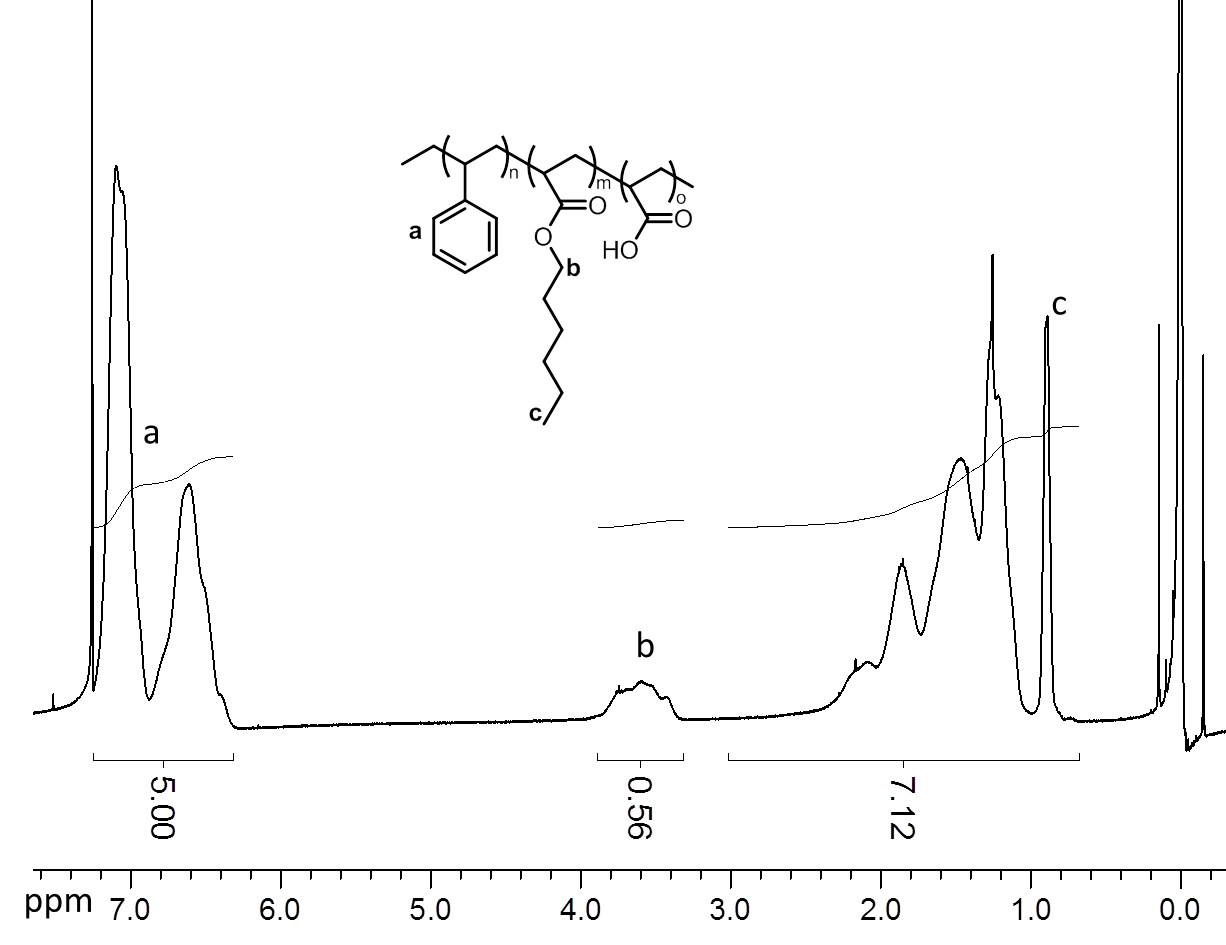 Fig. S1. A representative 1H NMR spectrum of Rx-56.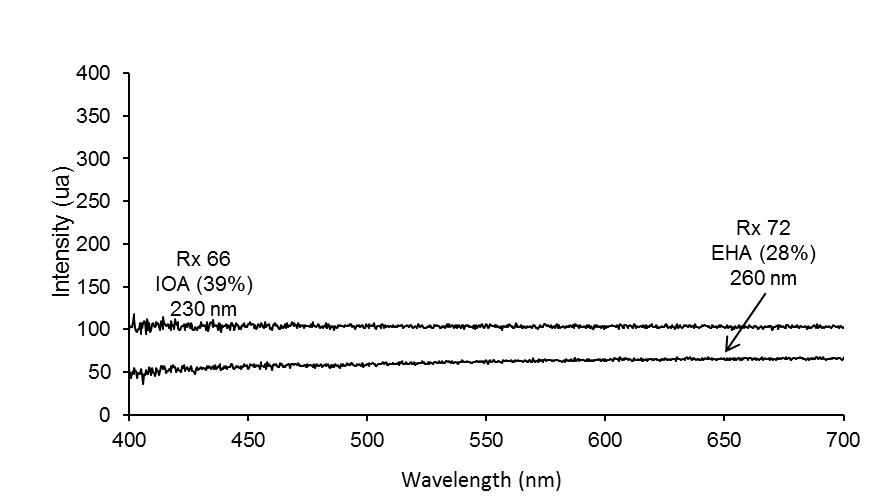 Fig. S2. Colloidal crystal films prepared with microspheres of Rx 66 and 72 exhibiting a lack of color.